MyPlateLabel and color each food group.  Then, list the key consumer message for each.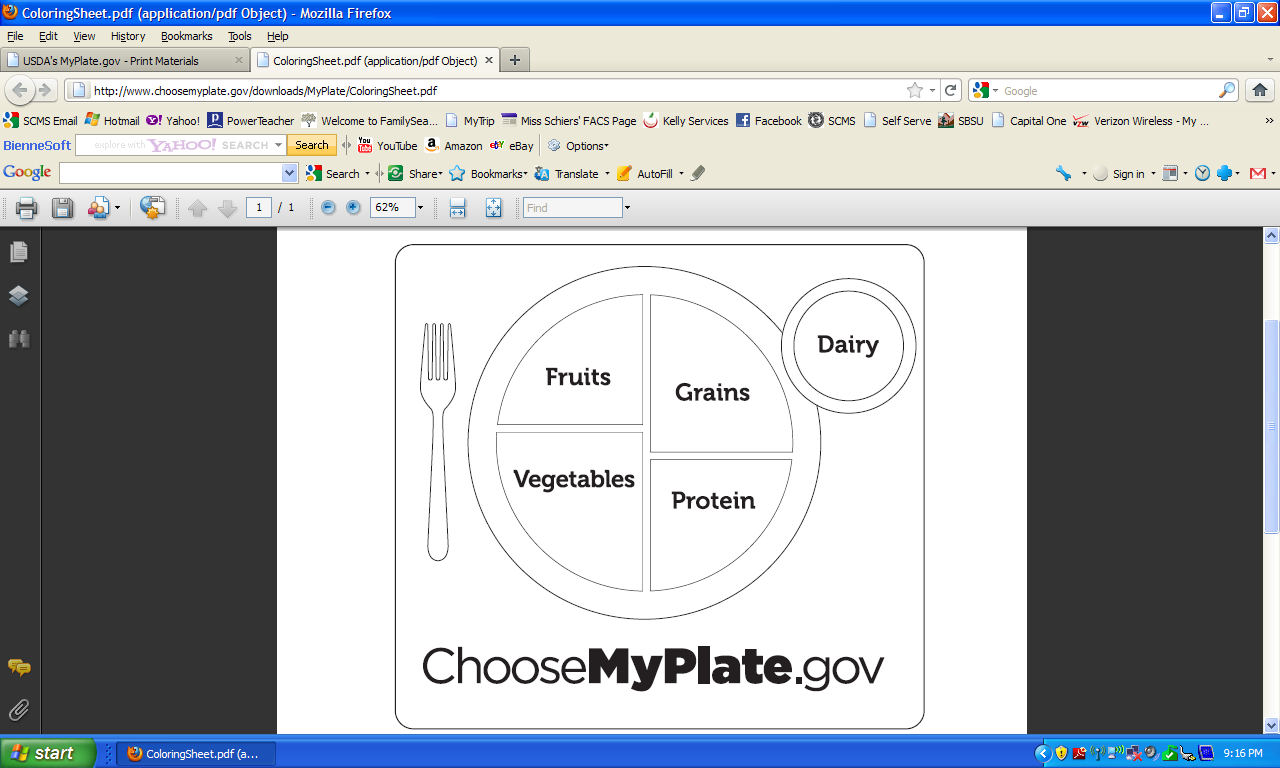 Your Serving SizesList the serving sizes from each food group that YOU need daily.Food GroupServing SizeFood GroupServing SizeFruitsGrainsVegetablesDairyProtein